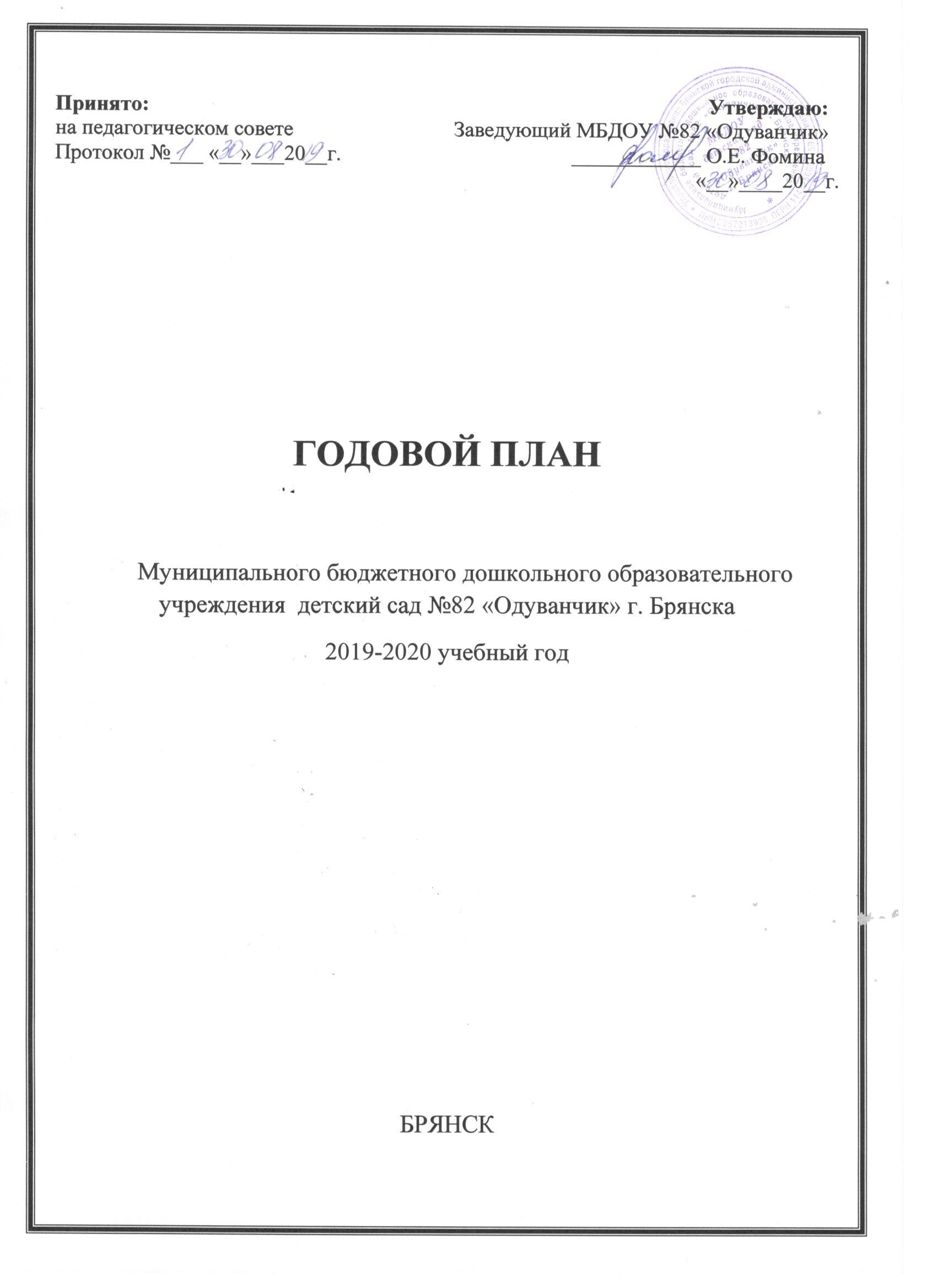 РАССТАНОВКА КАДРОВ НА 2019-2020 учебный годГрафик проведения мероприятийЗадачи плана работы на 2019 - 2020 учебный год.1. Развитие у детей дошкольного возраста интереса к физической культуре и спорту через подвижные игры и элементы спортивных игр.2. Развивать умственные способности посредством использования занимательных задач и дидактических упражнений при организации образовательного процесса.3. Формировать ЗКР через проведение игр и упражнений в процессе организации совместной деятельности педагога с детьми 1.ОРГАНИЗАЦИОННО- ПЕДАГОГИЧЕСКАЯ РАБОТА.ОРГАНИЗАЦИОННО-ПЕДАГОГИЧЕСКАЯ РАБОТАОРГАНИЗАЦИОННО-ПЕДАГОГИЧЕСКАЯ РАБОТА2. МЕТОДИЧЕСКАЯ РАБОТАМЕТОДИЧЕСКАЯ РАБОТА3.КОНТРОЛЬ, ИЗУЧЕНИЕ ДЕЯТЕЛЬНОСТИ ПЕДАГОГОВКОНТРОЛЬ, ИЗУЧЕНИЕ ДЕЯТЕЛЬНОСТИ ПЕДАГОГОВ4.ПЛАН РАБОТЫ ТВОРЧЕСКОЙ ГРУППЫ.Состав творческой группы:Председатель: Заведующий О.Е. ФоминаЧлены творческой группы:1. И.А. Львова–  ст. воспитатель 2. О.В. Потапова– воспитатель 1 категории3. М.А Кныш.. – воспитатель 1 категории4. Ю.А. Мачехина – воспитатель 1 категории 5. Е.В. Шарыгина – воспитатель  1 категории5.АДМИНИСТРАТИВНО-ХОЗЯЙСТВЕННАЯ РАБОТА.6.ПЕРСПЕКТИВНЫЙ ПЛАН РАБОТЫ МБДОУ №82 «ОДУВАНЧИК»С РОДИТЕЛЯМИ НА 2019-2020 УЧЕБНЫЙ ГОД№ФИОДолжностьПед.стаж работыКатегорияПовышение квали-ции или проф переподготовкаУчебного заведения е его название, специальность по диплому1. Оксана Евгеньевна ФоминаЗаведую-щий17IБГУ, преподаватель дошкольной педагогики и психологии2Павлова Елена НиколаевнаВоспит.8I16.04.2018БГУ, учитель иностранного языкаПроф. переподготовка3Потапова Ольга ВикторовнаВоспит.25I14.11.2016БГУ, преподаватель дошкольной педагогики и психологии4Григорьева Елена ВладимировнаВоспит.23выс19.10.2018БГУ, преподаватель дошкольной педагогики и психологии5.Львова Ирина АлександровнаСт.восп.12выс16.07.2018БГУ, учитель психологии и предпринимательстваПроф. переподготовка6Кныш Маргарита АлексеевнаВоспит.32I10.03.2015БГУ, преподаватель дошкольной педагогики и психологии7Дудина Елена АлександровнаВоспит.14I31.03.2015БГУ, педагог - психолог8Бондаренко Екатерина АлексеевнаВоспит.1-БГУ, бакалавр социально-экономического образования9Мачехина Юлия АлексеевнаВоспит.4I16.07.2018БГУ, бакалавр социально-экономического образованияПроф. переподготовка10Алехина Наталья ГеннадьевнаВоспит.1-БГУ, преподаватель дошкольной педагогики и психологии11Шарыгина Елена ВладимировнаВоспит.15I16.07.2018МПСИ, учитель-логопедПроф. переподготовка12Абрамова Ольга НиколаевнаВоспит.113Барышникова Анастасия ИвановнаВоспит.2Брянский проф. колледжУчитель  начальных классов14Самойличенкова Елена ВикторовнаВоспит.3-Новозыбковский пед колледж, работник дошкольного образованияя№МероприятияСроки проведения1Педагогический совет4 четверг запланированного месяца2Семинары - практикумы2 четверг каждого месяца3Консультации 1 четверг месяца4Коллективный просмотр2 среда месяца5Физкультурные досуги, праздники, итоговые мероприятияПятница6Музыкальные развлеченияЧетверг МесяцРабота в МОКурсовая подгото-вкаПедагогические часыСамообразованиеСМО руководителей – школа начинающего руководителяМО музыкальный руководитель Е.В. Григорьева- муз. РазвитиеМО для воспитателей группы раннего возраста – Е.В. Самойличенкова, Е.А. Бондаренко, А.И. БарышниковаМО для молодых воспитателей – Н.Г. Алехина.ю Е.А. Бондаренко, Е.В. Самойличенкова, О.Н. АбрамоваМО математическое развитие – Ю.А. Мачехина, Е.Н. ПавловаМО физическое развитие – И.А. ЛьвоваМО речевое развитие ТРИЗ – О.В. ПотаповаН,Г. Алехина,Е.А. Бондаренко,А.И. БарышниковаЕ.В. Самойличенкова О.Н. Абрамова - по плану БИПКРОПедчас для воспитателей группы раннего возраста«Тематическое обсуждение публикаций по ФГОС ДОУ в научно-методической литературе и периодических изданий».Использование развивающей игры во время занятий по математике с детьми младшего дошкольного возраста.Мачехина Ю.А.Развитие мелкой моторики дошкольников.Бондаренко Е.А.Художественно-речевое развитие детей через совместную театрализованную деятельность детей и родителей.Потапова О.В.Физическое развитие детей в игровой деятельности. Львова И.А.Развитие коммуникативных способностей детей дошкольного возраста     средствами театрализованной деятельностиШарыгина.Е.В.Развитие математических представлений в дошкольном возрасте.Кныш М.А.Развитие математических способностей детей дошкольного возраста через игровую деятельность.Абрамова О.Н.Народные подвижные игры, их значение в физическом воспитании дошкольников.                              Алехина Н.Г.Развитие творческих способностей дошкольников средствами кукольного театра.Павлова Е.Н.Развитие игровой деятельности у детей раннего возраста. Барышникова   А.И.Развитие поисково-исследовательской деятельности дошкольников в процессе экспериментирования. Дудина Е.А.Использование здоровьесберегающих технологий в первой  младшей группе Самойличенкова Е.В.ОМО руководителей – школа начинающего руководителяМО музыкальный руководитель Е.В. Григорьева- муз. РазвитиеМО для воспитателей группы раннего возраста – Е.В. Самойличенкова, Е.А. Бондаренко, А.И. БарышниковаМО для молодых воспитателей – Н.Г. Алехина.ю Е.А. Бондаренко, Е.В. Самойличенкова, О.Н. АбрамоваМО математическое развитие – Ю.А. Мачехина, Е.Н. ПавловаМО физическое развитие – И.А. ЛьвоваМО речевое развитие ТРИЗ – О.В. ПотаповаН,Г. Алехина,Е.А. Бондаренко,А.И. БарышниковаЕ.В. Самойличенкова О.Н. Абрамова - по плану БИПКРО«Здоровьесберегающие технологии»Использование развивающей игры во время занятий по математике с детьми младшего дошкольного возраста.Мачехина Ю.А.Развитие мелкой моторики дошкольников.Бондаренко Е.А.Художественно-речевое развитие детей через совместную театрализованную деятельность детей и родителей.Потапова О.В.Физическое развитие детей в игровой деятельности. Львова И.А.Развитие коммуникативных способностей детей дошкольного возраста     средствами театрализованной деятельностиШарыгина.Е.В.Развитие математических представлений в дошкольном возрасте.Кныш М.А.Развитие математических способностей детей дошкольного возраста через игровую деятельность.Абрамова О.Н.Народные подвижные игры, их значение в физическом воспитании дошкольников.                              Алехина Н.Г.Развитие творческих способностей дошкольников средствами кукольного театра.Павлова Е.Н.Развитие игровой деятельности у детей раннего возраста. Барышникова   А.И.Развитие поисково-исследовательской деятельности дошкольников в процессе экспериментирования. Дудина Е.А.Использование здоровьесберегающих технологий в первой  младшей группе Самойличенкова Е.В.НМО руководителей – школа начинающего руководителяМО музыкальный руководитель Е.В. Григорьева- муз. РазвитиеМО для воспитателей группы раннего возраста – Е.В. Самойличенкова, Е.А. Бондаренко, А.И. БарышниковаМО для молодых воспитателей – Н.Г. Алехина.ю Е.А. Бондаренко, Е.В. Самойличенкова, О.Н. АбрамоваМО математическое развитие – Ю.А. Мачехина, Е.Н. ПавловаМО физическое развитие – И.А. ЛьвоваМО речевое развитие ТРИЗ – О.В. ПотаповаН,Г. Алехина,Е.А. Бондаренко,А.И. БарышниковаЕ.В. Самойличенкова О.Н. Абрамова - по плану БИПКРОИспользование развивающей игры во время занятий по математике с детьми младшего дошкольного возраста.Мачехина Ю.А.Развитие мелкой моторики дошкольников.Бондаренко Е.А.Художественно-речевое развитие детей через совместную театрализованную деятельность детей и родителей.Потапова О.В.Физическое развитие детей в игровой деятельности. Львова И.А.Развитие коммуникативных способностей детей дошкольного возраста     средствами театрализованной деятельностиШарыгина.Е.В.Развитие математических представлений в дошкольном возрасте.Кныш М.А.Развитие математических способностей детей дошкольного возраста через игровую деятельность.Абрамова О.Н.Народные подвижные игры, их значение в физическом воспитании дошкольников.                              Алехина Н.Г.Развитие творческих способностей дошкольников средствами кукольного театра.Павлова Е.Н.Развитие игровой деятельности у детей раннего возраста. Барышникова   А.И.Развитие поисково-исследовательской деятельности дошкольников в процессе экспериментирования. Дудина Е.А.Использование здоровьесберегающих технологий в первой  младшей группе Самойличенкова Е.В.ДМО руководителей – школа начинающего руководителяМО музыкальный руководитель Е.В. Григорьева- муз. РазвитиеМО для воспитателей группы раннего возраста – Е.В. Самойличенкова, Е.А. Бондаренко, А.И. БарышниковаМО для молодых воспитателей – Н.Г. Алехина.ю Е.А. Бондаренко, Е.В. Самойличенкова, О.Н. АбрамоваМО математическое развитие – Ю.А. Мачехина, Е.Н. ПавловаМО физическое развитие – И.А. ЛьвоваМО речевое развитие ТРИЗ – О.В. ПотаповаН,Г. Алехина,Е.А. Бондаренко,А.И. БарышниковаЕ.В. Самойличенкова О.Н. Абрамова - по плану БИПКРОПед.час «Конкурс как форма повышения творческого потенциала педагогических работников в ДОУ»Использование развивающей игры во время занятий по математике с детьми младшего дошкольного возраста.Мачехина Ю.А.Развитие мелкой моторики дошкольников.Бондаренко Е.А.Художественно-речевое развитие детей через совместную театрализованную деятельность детей и родителей.Потапова О.В.Физическое развитие детей в игровой деятельности. Львова И.А.Развитие коммуникативных способностей детей дошкольного возраста     средствами театрализованной деятельностиШарыгина.Е.В.Развитие математических представлений в дошкольном возрасте.Кныш М.А.Развитие математических способностей детей дошкольного возраста через игровую деятельность.Абрамова О.Н.Народные подвижные игры, их значение в физическом воспитании дошкольников.                              Алехина Н.Г.Развитие творческих способностей дошкольников средствами кукольного театра.Павлова Е.Н.Развитие игровой деятельности у детей раннего возраста. Барышникова   А.И.Развитие поисково-исследовательской деятельности дошкольников в процессе экспериментирования. Дудина Е.А.Использование здоровьесберегающих технологий в первой  младшей группе Самойличенкова Е.В.ЯМО руководителей – школа начинающего руководителяМО музыкальный руководитель Е.В. Григорьева- муз. РазвитиеМО для воспитателей группы раннего возраста – Е.В. Самойличенкова, Е.А. Бондаренко, А.И. БарышниковаМО для молодых воспитателей – Н.Г. Алехина.ю Е.А. Бондаренко, Е.В. Самойличенкова, О.Н. АбрамоваМО математическое развитие – Ю.А. Мачехина, Е.Н. ПавловаМО физическое развитие – И.А. ЛьвоваМО речевое развитие ТРИЗ – О.В. ПотаповаН,Г. Алехина,Е.А. Бондаренко,А.И. БарышниковаЕ.В. Самойличенкова О.Н. Абрамова - по плану БИПКРОИспользование развивающей игры во время занятий по математике с детьми младшего дошкольного возраста.Мачехина Ю.А.Развитие мелкой моторики дошкольников.Бондаренко Е.А.Художественно-речевое развитие детей через совместную театрализованную деятельность детей и родителей.Потапова О.В.Физическое развитие детей в игровой деятельности. Львова И.А.Развитие коммуникативных способностей детей дошкольного возраста     средствами театрализованной деятельностиШарыгина.Е.В.Развитие математических представлений в дошкольном возрасте.Кныш М.А.Развитие математических способностей детей дошкольного возраста через игровую деятельность.Абрамова О.Н.Народные подвижные игры, их значение в физическом воспитании дошкольников.                              Алехина Н.Г.Развитие творческих способностей дошкольников средствами кукольного театра.Павлова Е.Н.Развитие игровой деятельности у детей раннего возраста. Барышникова   А.И.Развитие поисково-исследовательской деятельности дошкольников в процессе экспериментирования. Дудина Е.А.Использование здоровьесберегающих технологий в первой  младшей группе Самойличенкова Е.В.ФМО руководителей – школа начинающего руководителяМО музыкальный руководитель Е.В. Григорьева- муз. РазвитиеМО для воспитателей группы раннего возраста – Е.В. Самойличенкова, Е.А. Бондаренко, А.И. БарышниковаМО для молодых воспитателей – Н.Г. Алехина.ю Е.А. Бондаренко, Е.В. Самойличенкова, О.Н. АбрамоваМО математическое развитие – Ю.А. Мачехина, Е.Н. ПавловаМО физическое развитие – И.А. ЛьвоваМО речевое развитие ТРИЗ – О.В. ПотаповаН,Г. Алехина,Е.А. Бондаренко,А.И. БарышниковаЕ.В. Самойличенкова О.Н. Абрамова - по плану БИПКРОПрезентация«Визитная карточка педагога»Использование развивающей игры во время занятий по математике с детьми младшего дошкольного возраста.Мачехина Ю.А.Развитие мелкой моторики дошкольников.Бондаренко Е.А.Художественно-речевое развитие детей через совместную театрализованную деятельность детей и родителей.Потапова О.В.Физическое развитие детей в игровой деятельности. Львова И.А.Развитие коммуникативных способностей детей дошкольного возраста     средствами театрализованной деятельностиШарыгина.Е.В.Развитие математических представлений в дошкольном возрасте.Кныш М.А.Развитие математических способностей детей дошкольного возраста через игровую деятельность.Абрамова О.Н.Народные подвижные игры, их значение в физическом воспитании дошкольников.                              Алехина Н.Г.Развитие творческих способностей дошкольников средствами кукольного театра.Павлова Е.Н.Развитие игровой деятельности у детей раннего возраста. Барышникова   А.И.Развитие поисково-исследовательской деятельности дошкольников в процессе экспериментирования. Дудина Е.А.Использование здоровьесберегающих технологий в первой  младшей группе Самойличенкова Е.В.ММО руководителей – школа начинающего руководителяМО музыкальный руководитель Е.В. Григорьева- муз. РазвитиеМО для воспитателей группы раннего возраста – Е.В. Самойличенкова, Е.А. Бондаренко, А.И. БарышниковаМО для молодых воспитателей – Н.Г. Алехина.ю Е.А. Бондаренко, Е.В. Самойличенкова, О.Н. АбрамоваМО математическое развитие – Ю.А. Мачехина, Е.Н. ПавловаМО физическое развитие – И.А. ЛьвоваМО речевое развитие ТРИЗ – О.В. ПотаповаН,Г. Алехина,Е.А. Бондаренко,А.И. БарышниковаЕ.В. Самойличенкова О.Н. Абрамова - по плану БИПКРОИспользование развивающей игры во время занятий по математике с детьми младшего дошкольного возраста.Мачехина Ю.А.Развитие мелкой моторики дошкольников.Бондаренко Е.А.Художественно-речевое развитие детей через совместную театрализованную деятельность детей и родителей.Потапова О.В.Физическое развитие детей в игровой деятельности. Львова И.А.Развитие коммуникативных способностей детей дошкольного возраста     средствами театрализованной деятельностиШарыгина.Е.В.Развитие математических представлений в дошкольном возрасте.Кныш М.А.Развитие математических способностей детей дошкольного возраста через игровую деятельность.Абрамова О.Н.Народные подвижные игры, их значение в физическом воспитании дошкольников.                              Алехина Н.Г.Развитие творческих способностей дошкольников средствами кукольного театра.Павлова Е.Н.Развитие игровой деятельности у детей раннего возраста. Барышникова   А.И.Развитие поисково-исследовательской деятельности дошкольников в процессе экспериментирования. Дудина Е.А.Использование здоровьесберегающих технологий в первой  младшей группе Самойличенкова Е.В.АМО руководителей – школа начинающего руководителяМО музыкальный руководитель Е.В. Григорьева- муз. РазвитиеМО для воспитателей группы раннего возраста – Е.В. Самойличенкова, Е.А. Бондаренко, А.И. БарышниковаМО для молодых воспитателей – Н.Г. Алехина.ю Е.А. Бондаренко, Е.В. Самойличенкова, О.Н. АбрамоваМО математическое развитие – Ю.А. Мачехина, Е.Н. ПавловаМО физическое развитие – И.А. ЛьвоваМО речевое развитие ТРИЗ – О.В. ПотаповаН,Г. Алехина,Е.А. Бондаренко,А.И. БарышниковаЕ.В. Самойличенкова О.Н. Абрамова - по плану БИПКРОИспользование развивающей игры во время занятий по математике с детьми младшего дошкольного возраста.Мачехина Ю.А.Развитие мелкой моторики дошкольников.Бондаренко Е.А.Художественно-речевое развитие детей через совместную театрализованную деятельность детей и родителей.Потапова О.В.Физическое развитие детей в игровой деятельности. Львова И.А.Развитие коммуникативных способностей детей дошкольного возраста     средствами театрализованной деятельностиШарыгина.Е.В.Развитие математических представлений в дошкольном возрасте.Кныш М.А.Развитие математических способностей детей дошкольного возраста через игровую деятельность.Абрамова О.Н.Народные подвижные игры, их значение в физическом воспитании дошкольников.                              Алехина Н.Г.Развитие творческих способностей дошкольников средствами кукольного театра.Павлова Е.Н.Развитие игровой деятельности у детей раннего возраста. Барышникова   А.И.Развитие поисково-исследовательской деятельности дошкольников в процессе экспериментирования. Дудина Е.А.Использование здоровьесберегающих технологий в первой  младшей группе Самойличенкова Е.В.ММО руководителей – школа начинающего руководителяМО музыкальный руководитель Е.В. Григорьева- муз. РазвитиеМО для воспитателей группы раннего возраста – Е.В. Самойличенкова, Е.А. Бондаренко, А.И. БарышниковаМО для молодых воспитателей – Н.Г. Алехина.ю Е.А. Бондаренко, Е.В. Самойличенкова, О.Н. АбрамоваМО математическое развитие – Ю.А. Мачехина, Е.Н. ПавловаМО физическое развитие – И.А. ЛьвоваМО речевое развитие ТРИЗ – О.В. ПотаповаН,Г. Алехина,Е.А. Бондаренко,А.И. БарышниковаЕ.В. Самойличенкова О.Н. Абрамова - по плану БИПКРОИспользование развивающей игры во время занятий по математике с детьми младшего дошкольного возраста.Мачехина Ю.А.Развитие мелкой моторики дошкольников.Бондаренко Е.А.Художественно-речевое развитие детей через совместную театрализованную деятельность детей и родителей.Потапова О.В.Физическое развитие детей в игровой деятельности. Львова И.А.Развитие коммуникативных способностей детей дошкольного возраста     средствами театрализованной деятельностиШарыгина.Е.В.Развитие математических представлений в дошкольном возрасте.Кныш М.А.Развитие математических способностей детей дошкольного возраста через игровую деятельность.Абрамова О.Н.Народные подвижные игры, их значение в физическом воспитании дошкольников.                              Алехина Н.Г.Развитие творческих способностей дошкольников средствами кукольного театра.Павлова Е.Н.Развитие игровой деятельности у детей раннего возраста. Барышникова   А.И.Развитие поисково-исследовательской деятельности дошкольников в процессе экспериментирования. Дудина Е.А.Использование здоровьесберегающих технологий в первой  младшей группе Самойличенкова Е.В.МесяцАттестация педагогических работниковРабота с аттестуемыми работникамиРабота с молодыми специалистамиРабота с заочникамиСОформление стенда «Аттестация» консультация по написанию и оформлению творческих отчетов, методических разработокН.Г. Алехина, Е.В. Самойличенкова, О.Н. АбрамоваЦель:- Оказание помощи в овладении методами дошкольного воспитания, в т.ч. методами и приемами работы с детьми:- Проведение режимных моментов- Планирование- Организация совместной деятельности взрослого с детьми- Взаимодействие с родителямиН.Г. Алехина, А.И. БарышниковаКонсультационная помощь, подбор методической литературы при подготовке к экзаменам.ОПроверка педагогической деятельности аттестуемых посещение и анализ образовательной деятельности.Н.Г. Алехина, Е.В. Самойличенкова, О.Н. АбрамоваЦель:- Оказание помощи в овладении методами дошкольного воспитания, в т.ч. методами и приемами работы с детьми:- Проведение режимных моментов- Планирование- Организация совместной деятельности взрослого с детьми- Взаимодействие с родителямиН.Г. Алехина, А.И. БарышниковаКонсультационная помощь, подбор методической литературы при подготовке к экзаменам.НПодведение итогов работыН.Г. Алехина, Е.В. Самойличенкова, О.Н. АбрамоваЦель:- Оказание помощи в овладении методами дошкольного воспитания, в т.ч. методами и приемами работы с детьми:- Проведение режимных моментов- Планирование- Организация совместной деятельности взрослого с детьми- Взаимодействие с родителямиН.Г. Алехина, А.И. БарышниковаКонсультационная помощь, подбор методической литературы при подготовке к экзаменам.ДОформление документации по аттестации педагогических работниковН.Г. Алехина, Е.В. Самойличенкова, О.Н. АбрамоваЦель:- Оказание помощи в овладении методами дошкольного воспитания, в т.ч. методами и приемами работы с детьми:- Проведение режимных моментов- Планирование- Организация совместной деятельности взрослого с детьми- Взаимодействие с родителямиН.Г. Алехина, А.И. БарышниковаКонсультационная помощь, подбор методической литературы при подготовке к экзаменам.ЯА.И. Барышникова – на 1 категориюН.Г. Алехина, Е.В. Самойличенкова, О.Н. АбрамоваЦель:- Оказание помощи в овладении методами дошкольного воспитания, в т.ч. методами и приемами работы с детьми:- Проведение режимных моментов- Планирование- Организация совместной деятельности взрослого с детьми- Взаимодействие с родителямиН.Г. Алехина, А.И. БарышниковаКонсультационная помощь, подбор методической литературы при подготовке к экзаменам.ФН.Г. Алехина, Е.В. Самойличенкова, О.Н. АбрамоваЦель:- Оказание помощи в овладении методами дошкольного воспитания, в т.ч. методами и приемами работы с детьми:- Проведение режимных моментов- Планирование- Организация совместной деятельности взрослого с детьми- Взаимодействие с родителямиН.Г. Алехина, А.И. БарышниковаКонсультационная помощь, подбор методической литературы при подготовке к экзаменам.МН.Г. Алехина, Е.В. Самойличенкова, О.Н. АбрамоваЦель:- Оказание помощи в овладении методами дошкольного воспитания, в т.ч. методами и приемами работы с детьми:- Проведение режимных моментов- Планирование- Организация совместной деятельности взрослого с детьми- Взаимодействие с родителямиН.Г. Алехина, А.И. БарышниковаКонсультационная помощь, подбор методической литературы при подготовке к экзаменам.АН.Г. Алехина, Е.В. Самойличенкова, О.Н. АбрамоваЦель:- Оказание помощи в овладении методами дошкольного воспитания, в т.ч. методами и приемами работы с детьми:- Проведение режимных моментов- Планирование- Организация совместной деятельности взрослого с детьми- Взаимодействие с родителямиН.Г. Алехина, А.И. БарышниковаКонсультационная помощь, подбор методической литературы при подготовке к экзаменам.МН.Г. Алехина, Е.В. Самойличенкова, О.Н. АбрамоваЦель:- Оказание помощи в овладении методами дошкольного воспитания, в т.ч. методами и приемами работы с детьми:- Проведение режимных моментов- Планирование- Организация совместной деятельности взрослого с детьми- Взаимодействие с родителямиН.Г. Алехина, А.И. БарышниковаКонсультационная помощь, подбор методической литературы при подготовке к экзаменам.МесяцСмотры, конкурсывыставкиответственныеПраздники ОтветственныеССмотр «Подготовка к новому учебному году»«Мой огород» - поделки из овощей и фруктов, «Мой любимый Брянск» - рисункиСтарший воспитатель, творческая группа«День знаний»Спортивный праздник «Мы любим спорт»Музыкальный руководительВоспитатели всех группО Смотр. Макеты «Улицы города»«Осенняя пора, очей очарованья» - рисункиСтарший воспитатель, творческая группаДосуг «Юные эколята»Праздник Осени «В гости Осень к нам пришла»Музыкальный руководительВоспитатели всех группНСмотр центров здоровьяФото-выставки «Я и моя семья»Поделки и рисунки «БезопасностьСтарший воспитатель, творческая группа«День матери»Музыкальный руководительВоспитатели всех группДВыставка поделок «Зимушка -зима»Старший воспитатель, творческая группаПраздник «Новый год»Музыкальный руководительВоспитатели всех группЯСмотр уголка ФЭМПАльбом «Знаки безопасного поведения с бытовыми приборами»Старший воспитатель, творческая группа «Веселая коляда»Музыкальный руководительВоспитатели всех группФКонкурс «В мире моды»Стенгазета «Мой папа-солдат!»Старший воспитатель, творческая группаПраздник «День защитника отечества»Проводы зимыМузыкальный руководительВоспитатели всех группМКонкурс «Огород на окошке» Выставка детских работ на тему: «Сюрприз для мамы»Старший воспитатель, творческая группаПраздник «Мамочка любимая»Конкурс чтецов «Встречаем Весну»Музыкальный руководительВоспитатели всех группАСмотр центра развития речиРисунков «Планета Земля»Старший воспитатель, творческая группаТематическое развлечение «Космическое путешествие»Спортивный досуг «Солнце, воздух и вода – наши лучшие друзья»Музыкальный руководительВоспитатели всех группМФотовыставка «Помним,Гордимся, Благодарим!Старший воспитатель, творческая группа«День Победы»«Выпускной балл»Музыкальный руководительВоспитатели всех группМесяцПедагогические советыСеминары, круглые столыКонсультацииС№1 Установочный «Готовность ДОУ к новому учебному году»завед: О.Е. Фомина ст.воспит-ь: И.А. ЛьвоваКруглый стол «Современный детский сад» «Жизнь и здоровье дошкольников» - мед.сестра В.Н. Баруло«ПДД в детском саду» - воспитатель Е.В. Самойличенкова«Сенсорное развитие, Игры по развитию сенсорики»  - воспитатель Е.А. БондаренкоО №2 «Развитие интереса у детей дошкольного возраста к подвижным и спортивным играм посредством приобщения к физической культуре и спорту» завед: О.Е. Фомина ст.воспит-ь: И.А. Львова«Годовой круг встреч с родителями – новый взгляд на родительские собрания в ДОУ» -  воспитатель Е.В. Шарыгина«Подвижные и спортивные игры в раннем дошкольном возрасте» - воспитатель А.И. БарышниковаН Семинар – практикум «Роль подвижной игры в развитии движений ребенка» -  воспитатель Е.А. Дудина «Физическое развитие детей в игровой деятельности» - воспитатель И.А. Львова «Безопасность детей на прогулке» - воспитатель Н.Г. АлехинаДИз опыта работы – воспитатель А.И. Барышникова «Использование игровых методов и приемов на занятиях по ФЭМП» - воспитатель О.В. АбрамоваЯ №3 «Развитие интереса к занятиям через использование занимательных и дидактических задач в образовательном процессе » завед: О.Е. Фомина ст.воспит-ь: И.А. ЛьвоваСеминар – практикум «Построение развивающей предметно-пространственной среды в ДОУ по развитию умственных способностей детей через ФЭМП» - ст. воспитатель.«Использование информационных компьютерных технологий в формировании здоровьесберегающего пространства ДОУ» -  воспитатель Е.В. Самойличенкова«Использование развивающих игр на занятиях по математике у детей младшего дошкольного возраста» - воспитатель Ю.А. МачехинаФ«Профилактики ГРИППа и ОРВИ» - медсестра  В.Н. Баруло «Развитие ЗКР, раннее диагностирование»воспитатель Е.В. ШарыгинаМ№4 «Разнообразные формы работы совместной деятельности педагога с детьми посредством игр и упражнений для формирования ЗКР»  завед: О.Е. Фомина ст.воспит.: И.А. ЛьвоваСеминар – практикум «Театр – как средство формирования связной речи у дошкольников» - воспитатель О.В. Потапова «Скоро в школу»Воспитатель: О.Н. Абрамова «Кукольный театр в ДОУ» - воспитатель Е.Н. ПавловаА«Поисково-исследовательская деятельность в раннем возрасте» - воспитатель Е.А. ДудинаМ№5 Итоговый педсовет завед: О.Е. Фомина ст.воспит-ь: И.А. Львова Семинар: «Укрепление здоровья детей в летний период времени». Воспитатель:  медсестра В.Н. Баруло«Детское творчество летом» Воспитатель: Мачехина Ю.А.МесяцВзаимопосещенияОткрытые просмотрыОснащение метод.кабинетаСРазвивающей среды в группах разных возрастовПриобретение метод.литературы.Ст. воспит. И.А. ЛьвоваСоставление картотеки методической литературы и дидактических пособий.Творческая группаОЕ.В. Самойличенкова к Е.В. ШарыгинойПодвижные игры – младшая «Непоседы» (М.А.Кныш) Младшая группа «Пчелки» ( Н.Г Алехина)Приобретение метод.литературы.Ст. воспит. И.А. ЛьвоваСоставление картотеки методической литературы и дидактических пособий.Творческая группаНО.Н. Абрамова к О.В. ПотаповойПриобретение метод.литературы.Ст. воспит. И.А. ЛьвоваСоставление картотеки методической литературы и дидактических пособий.Творческая группаДН.Г. Алехина к М.А. КнышЕ.А. Бондаренко  к Е.А. ДудинойЕ.Н. Павлова к И.А. ЛьвовойПосещение занятий по физкультуреЗанятия по ФЭМП подготовительная группа «Звездочеты» (О.Н. Абрамова) и средней группе «Почемучки» (Е.Н. Павлова)Подбор и выставка метод. литературы по теме «Развитие умственных способностей детей, через ФЭМП» с учетом современных требований. Ст. воспит. И.А. ЛьвоваЯН.Г. Алехина к М.А. КнышЕ.А. Бондаренко  к Е.А. ДудинойЕ.Н. Павлова к И.А. ЛьвовойПосещение занятий по физкультуреПодбор и выставка метод. литературы по теме «Развитие умственных способностей детей, через ФЭМП» с учетом современных требований. Ст. воспит. И.А. ЛьвоваФН.Г. Алехина к М.А. КнышЕ.А. Бондаренко  к Е.А. ДудинойЕ.Н. Павлова к И.А. ЛьвовойПосещение занятий по физкультуреПодбор и выставка метод. литературы по теме «Развитие умственных способностей детей, через ФЭМП» с учетом современных требований. Ст. воспит. И.А. ЛьвоваМ Занятия по развитию речи2 ранняя группа «Гномики» (Е.А. Бондаренко)2 ранняя группа «Неваляшки»Приобретение демонстрационного материала  Ст. воспит.И.А. Львова.АПриобретение демонстрационного материала  Заведующий МОформление и анализ итоговой диагностики, материалов по выполнению задач годового плана. Заведующий Ст.воспитательМесяцКомплекснаяпроверка    группыТематический контрольПредупредительный контрольПредупредительный контрольсПроверка выполнения методических рекомендаций по ведению документации по всем возрастным группам (все педагоги возрастных групп)оСостояние работы  по развитию у детей дошкольного возраста к спорту, через подвижные и спортивные игрыПроверка календарно – тематического, перспективного и календарного планирования.Выполнение данных ранее рекомендаций по планированиюнФизкультурно-оздоровительная работа в ДОУВыполнение данных ранее рекомендаций по планированиюдВыполнение данных ранее рекомендаций по планированиюяПроверка планирования работы – один раз в месяцфСостояние работы по развитию умственных способностей детей дошкольного возраста через формирование элементарных математических представленийКружковая работа  Воспитатели:Выполнение решения пед. советамСостояние  образовательного процесса в подготовительной группеАСостояние работы по развитию ЗКР через проведение игр и упражнений при организации совместной деятельности педагога с детьмиВыполнение решения пед. советамМесяцДиагностика детского коллективаДиагностикапед. коллективаРабота на доверииИзучение продуктов детской деятельностиСПедагогическая диагностика  на нач.года(все педагоги возрастных групп)ОПедагогическая диагностика по задаче годового планаБеседа «Пожвижные и спортивные игры в ДОУ»(все педагоги возрастных групп)НАнализ детских работ по изобрази-тельной деятельности- 1 раз в кварталДЯПедагогическая диагностика по задаче годового планаСамоанализ «Организация проведения занятий по математики»(все педагоги возрастных групп)ФМПедагогическая диагностика по задаче годового планаСамоанализ «Организация проведения занятий  по развитию речи»(все педагоги возрастных групп)Графические навыки детей - работа в тетрадях по письму и матем-е. под.группа (О.В. Потапова, О.Н. Абрамова)АМПедагогическая диагностика усвоения детьми образ.прогр-ы на кон.года(все педагоги возрастных групп)Оценка профмастерства педагогов по общеобразовательной программе (на конец года) (все педагоги возрастных групп)№Содержание мероприятийСроки Ответственные 1Составление плана работысентябрьЧлены творческой группы2Разработка примерных перспективных плановПодготовка к семинару, педсовету (подборка материала)октябрьИ.А. ЛьвоваМ.А. КнышО.В. Потапова3Подготовка к семинару (подборка материала)декабрь,Члены творческой группы4Составление картотеки методической литературы и конспектов занятий по подвижным и спортивным играм.январьмартЧлены творческой группы5Подведение итогов работы творческой группы. апрельЗаведующий Зам.заведующегоМероприятияДатаИсполнителиПримечания1.2.3.4.Ремонт помещения детского сада: Частичный космет.ремонтРабота на территории ДОУ:ремонт фасада озеленение участка, работа в цветнике.Приобрести:     Краску,    моющие и чистящие       средства.Работа с обслуживающим персоналом:пятиминуткиобщие собраниявечера отдыхаРабота с организованными организациями вблизи МБДОУ 1.	школа №132.	ДК им Д.Н.Медведева3.	Поликлиника №3 (детская)III кв.III- IV кв.В течение годаВ течение годаЗавхозИ.о.заведующий ДОУВоспитателиРодителиЗавхозВоспитателиРодителиИ.о.заведующий ДОУПрофоргМуз. рук.И.о.заведующий ДОУСт.вос-льМед.сестраНазвание мероприятияЦель проведения мероприятияСрокиУчастники мероприятияОтветств-еПроведение Дня знанийКонсультация «Адаптация детей раннего возраста к условиям детского сада»Общее родительское собрание «Начинаем учебный год» Родительские собрания в группах 2 группа раннего возраста №1 ,№2– «Улыбка малыша в период адаптации. Основные направления работы на 2019-2020 учебный год»;младшая группа №1,№2– «Семья и детский сад. Здоровый образ жизни семьи Основные направления работы на 2019-2020 учебный год»; Средняя группа – «Круглый стол «Почемучки. Физическая культура и семья»; Основные направления работы на 2019-2020 учебный год»;Подготовительная группа –«Роль игры при подготовке детей к школе Приобщение старшего дошкольника к здоровому образу жизни»; Основные направления работы на 2019-2020 учебный годПоделки из овощей и фруктов Работа с родителями по благоустройству территории - Формировать представление  о школе, развивать  у детей положительную мотивацию, интерес к школе.- Распространение педагогических знаний среди родителей.- Распространение педагогических знаний среди родителей.- Активизация родительского внимания на данной теме.-Знакомство родителей с работой ДОУ по первой годовой задаче.- Выборы родительского комитета групп.- Организация совместной созидательной деятельности детей и родителей, развитие творческой и познавательной активностисентябрьсентябрьсентябрьсентябрьПодгот. к школе группаВторая группа раннего возраста №1, №2Все возрастные группыМуз руководитель Ст. воспитательЗаведующий Ст. воспитатель , воспитатели группКонсультация «Детский травматизм. Опасности на дорогах. ПДД»Консультация: «Чем и как занять ребенка дома», «Витаминный календарь: осеньПраздник ОсениФотовыставка. Осенние праздникиСпортивный праздник «Мы любим спорт»- Продолжать знакомить родителей с опасностями на дорогах и их предотвращение- Создавать у детей и их родителей праздничное настроение и эмоциональный подъёмоктябрьоктябрьоктябрьВсе возрастные группыВсе возрастные группыСт. воспитвоспитателимуз руководитель, заведующий, ст.воспитвоспитатели группФотовыставка «Я и моя семья»СпортакиадаРазвлечение «День матери»Консультация: «Система оздоровительных мероприятий для детей раннего возраста»Наркомания – трагедия века – выпуск бюллетеня- Изучить, запомнить имена родных по фотографиям- Привить чувство гордости за семью, стремление заботится о членах своей семьи - Обогащение родительских редставлений о развитии умственных способностей  дошкольников средствами занимательной математикиноябрьноябрьноябрьВсе возрастные группыСтарший дош возрастВторая мл, сред и подг грВоспитатели, ст.воспитательМуз руководитель, воспитатели под грЗаведующий Воспитатели Оформление информационного стенда для родителей: «Зимние прогулки с детьми», «Витаминный календарь: зима»Выставка семейных работ «Зимушка-зима».Праздник «Новый год»Консультация: «Как с пользой провести зимние каникулы»Консультация: « Как математика способствует развитию умственных способностей детей?»- Демонстрация творческих способностей детей, сформированных творческих умений и навыков.- Развитие эмоционально-насыщенного взаимодействия родителей, детей, работников ДОУ- Активизация родительского участия в жизни детского сада.- Создание атмосферы общности интересов детей, родителей и коллектива детского сада- знакомить родителей в системой оздоровительных мероприятий в ДОУдекабрьдекабрьдекабрь Все возрастные группыВсе возрастные группыРанний дошкольный возрастСт. воспитатель воспитателивоспитатели ЗаведующийМузыкальный руководитель, воспитатели, род-й комитет ДОУУчастие родителей в проведении тематического праздника «Веселая коляда»Фотовыставка «Новогодние и Рождественские праздникиГрупповые родительские собрания на тему второй годовой задачи-2 группа раннего возраста№1,№2 – «Логическое мышление и умственные способности вашего малыша»-  младшая группа №1,№2 – «Логическое мышление и умственные способности вашего малыша»- средняя группа «»- подготовительные группы «Готовим ребенка к школе развивая умственные способности»Привлечение родителей к зимним постройкам- Знакомство родителей с традициями детского сада.- продолжать знакомить родителей с жизнью ДОУ- ознакомление родителей с второй годовой задачейянварьянварьВсе возрастные группызаведующийСт.воспитатель, муз.руководитель, Род.комитететКонференция «Физкультура и здоровье детей»Анкетирование родителей по физическому воспитаниюСтенгазета «Мой папа – солдат!»Конкурс «В мире моды»Консультация для родителей: «Ребенок и книги» Консультация: «Формирование детской библиотеки»- привлечение родителей к ЗОЖ- привлечение родителей к изготовлению стенгазеты и одежды из бросового материалафевральфевральфевральВсе возрастные группыСтар возрастСт.воспитвоспитателирод.комитетвоспитатели ст.воспитвоспитателиВыставка детских работ в холле детского сада  «Моя любимая мама»Участие родителей в подготовке весенних праздниковПраздник 8мартаРазвлечение «Масленица» Групповые родительские собрания 3 годовая задачаСобрание родителей выпускных группОформление информационных стендов в группах  детского сада по задачи годового плана- Привлечение внимания родителей к детскому творчеству.- Формирование уважительного отношения к детским работам- Демонстрация уважительного отношения детского сада к семейнымценностям.-Распространение педагогических знаний среди родителей по данной теме- Привлечение родителей к активному участию в фольклорном празднике.- Формирование положительногоимиджа детского сада черездемонстрацию досуговой деятельностидля жителей нашего микрорайонамартмартмартВсе возрастные группыВсе возрастные группыСт.воспит воспитателиМузыкальный руководитель, воспитатели, род-й комитет ДОУ заведующиймузыкальный руководитель, воспитатели, род-й комитетвоспитателиУчастие в конкурсе «Показ мод»Организация работы по благоустройству территории- привлечение родителей к спортивной жизни ДОУ апрельапрельВсех возрастных группСтарш возрастЗаведующий, старший воспитатель, воспитателиФотовыставка « Помним, Гордимся, Благодарим!»Консультация: «Организация безопасного летнего отдыха»- Активизация родительского участия в жизни детского сада.-Формирование патриотического чувства у детей дошкольного возрастамайВсех возрастных группСт.воспит воспитатели, род. комитет ДОУОбщее родительское собрание «Итоги работы за год»-отчет о проделанной работе-отчет родительского комитета.-о результатах работы с детьми-награждение родителей, объявление благодарностей.-план работы на летний оздоровительный период.•Формирование положительногоимиджа детского сада через результаты проделанной работы. майРодители всех возрастных группСт.воспитвоспитатели, старшая медсестраГрупповые родительские собранияВыпускной бал• Подведение итогов работы за учебный годмайРодители всех возрастных группВоспитателимузыкальный руководитель, воспитатели, род-й комитет